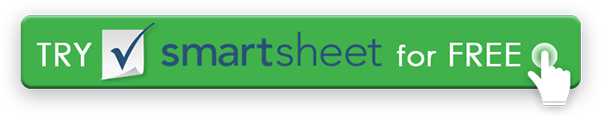 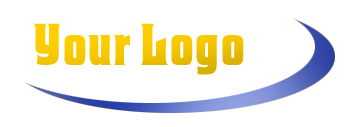 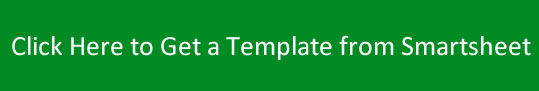                   DATE:Thursday, March 3, 2016                  TIME:10:30 AM – 11:45 AM        LOCATION:Conference Room BATTENDEES PRESENTATTENDEES PRESENTATTENDEES PRESENTPRINT NAMESIGNATURETITLEMEETING CONTENTMEETING CONTENTMEETING CONTENTAGENDAACTIONSACTIONSNOTESNOTESNOTESRemarksRemarksRemarksSUBMITTED BY:Sara HudsonAPPROVED BY:Anna James